Муниципальное казенное общеобразовательное учреждениеосновная общеобразовательная школа № 6356170, Ставропольский край, Труновский район, с. Донское, ул. Пролетарская, 93 а/1телефон/факс (86546) 33551; e-mail: trunlic6@yandex.ru.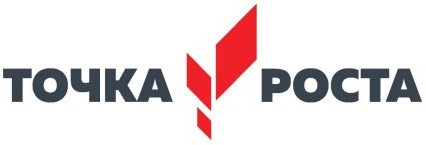 ДОПОЛНИТЕЛЬНАЯ ОБЩЕОБРАЗОВАТЕЛЬНАЯ ОБЩЕРАЗВИВАЮЩАЯ ПРОГРАММАкурса«Skillcity» - город цифровых профессий»Направленность программы: техническаяУровень программы: ознакомительныйс. Донское2023-2024 уч. г.1.1 ПОЯСНИТЕЛЬНАЯ ЗАПИСКАПрограмма «SkillCity – профессии будущего» направлена на профориентацию детей и подростков в мире цифровых специальностей, а также киберсоциализацию участников программы. Программа рассчитана на группу из 10-12. По итогам программы участники должны ориентироваться в мире современных цифровых профессий и специальностей, а также уметь самостоятельно осваивать digital-навыки, необходимые для цифровых и нецифровых профессий. Процесс социализации человека глобально изменился за последние 15-20 лет в связи с внедрением Интернет-технологий и активным развитием сотовой связи. Современная жизнь требует от общества развивать не только базовые знания, умения и навыки, но и адаптироваться к условиям информационного общества.Чтобы стать активным участником жизни страны, области, города/поселка, своей собственной семьи, необходимо обладать знаниями и умениями в области мобильных и интернет-технологий, уметь пользоваться порталом и приложением «Госуслуги» (МФЦ), управлять счетом/картой в банке, получать услуги медицинского страхования, оплачивать услуги ЖКХ через интернет и т.д. Цифровизация привела не только к необходимости осваивать новые технологии для жизни, но и, в первую очередь, к росту цифровых профессий, которые создают и обслуживают эти технологии. За последние пару лет на рынке появились профессии, для которых еще не создано актуальных образовательных программ профессионального обучения. Узнать о таких профессиях как UX/UI дизайнеры, аналитики больших данных, SMM-менеджеры, можно при высокой заинтересованности в выборе своей будущей работы. Актуальность программы обусловлена тем, что она основана на аспектах госпрограммы «Информационное общество» и Нацпроекта «Цифровая экономика». Проект был представлен на крупнейшем информационном форуме РФ «Инфофорум – 2019» и вошел в «ТОП-100 лучших практик «Вектор детства – 2019». В результате получения новых знаний и умений в рамках мероприятий участники проекта повысили уровень социализации, а смартфон превратился в средство достижения результата, современный ресурс – своего рода «мобильного» наставника, при помощи которого во взрослой жизни можно получить практическое решение и совет. «Справочно-игровой сервис SkillCity» – это виртуальный город, в котором расположены офисы реальных компаний. В каждом офисе открыто несколько должностей, на каждую из которых ребенок может устроиться на работу, узнать о специальности, о том, какие навыки нужны, чтобы, например, работать «космонавтом-испытателем», и о том, где можно эти навыки начать получать уже сейчас.Направленность программы – техническаяУровень освоения – стартовый.Форма реализации – программа реализуется при сетевом взаимодействии с фондом «ФОРОТЕХ» при поддержке компании МегаФон и крупных партнеров. Новизна программы заключается в том, что, совместно с мобильным приложением, эта программа не имеет аналогов на территории Российской Федерации. Совокупность использования цифровых технологий, в том числе собственной справочно-игровой платформы, и участие представителей федеральных компаний (реальных практиков) в процессе делают эту программу уникальной.Педагогическая целесообразность программы заключается в социальной адаптации обучающихся, в их дальнейшей самостоятельной «киберсоциализации» в жизни. Прагматичность программы объясняется тем, что предлагаемые принципы обучения (индивидуальность, доступность, преемственность, результативность), а также формы и методы обучения, контроля и управления деятельностью детей (анализ результатов занятий, кейсов, защиты проектов и др.) и средства обучения, доступные для обучаемых (необходимое наглядное и раздаточное оборудование, смартфон, и пр.), действенны в формировании и развитии умений важных для дальнейшей жизни.Отличительные особенности программы заключаются в том, что она имеет практическую направленность. Основная часть программы ориентирована на информационный и развивающий компонент с игровыми элементами. За счет системы мотивации, эффект программы рассчитан на период, который в дальнейшем уходит за рамки одной смены. Сама программа включает практическое знакомство с ресурсами и отдельными навыками. В методологии программы активно используются методики ТРИЗ (теория решения изобретательских задач). Игровая механика программы – это построение модели города, где участники устраиваются на работу в крупные компании и осваивают для этого навыки. На первом этапе проводится тестирование по двум методикам профориентации: тест Климова и тест Голланда и замеряется уровень знаний о мире цифровых профессий, а также уровень развития цифровых навыков. Объем программы: 72 часа.Наполняемость группы: 10-12 человек.Возраст обучающихся: 13-14 лет.Форма и режим занятий. Занятия проводятся 1 раз в неделю по 2 часа. При реализации программы предусмотрено проведение различных по форме занятий, а именно:– теоретические занятия;– практические занятия;- онлайн-квизы по цифровым профессиям и цифровым навыкам (организаторы проекта подключаются удаленно)1.2. Цель и задачи программыЦель программы – обеспечение высокого уровня доступной информации о мире цифровых профессий и возможностях самостоятельной киберсоциализации обучающихся.Задачи:Обучающие– формировать представление о мире цифровых профессий и навыков;– создать условия для формирования навыков самостоятельно анализировать информацию о современных цифровых профессиях;Развивающие– обеспечить возможность к поиску ресурсов для развития профессиональных навыков и киберсоциализации; – мотивировать обучающихся к самостоятельному поиску ресурсов для развития профессиональных навыков;– развивать отельные категории умений с использованием цифровых ресурсов и при поддержке успешных практик;Воспитательные– воспитывать личность, способную ставить перед собой конкретные задачи и добиваться их решения;– создавать условия для эффективной обратной связи – самостоятельной аналитики и корректировки навыков.1.3. Планируемые результаты программыОжидаемые результаты. По окончании освоения программы обучающиеся будут знать: – историю и содержание нацпроекта «Цифровая экономика»;– историю сервиса SkillCity;– достоверную информацию о мире цифровых профессий и цифровых навыков;– основы цифровой безопасности;уметь:– выбирать источники для развития профессиональных навыков и киберсоциализации; – использовать на практике различные категории цифровых навыков; – выбрать проектные направления для формирования стратегии киберсоциализации.Формы аттестации:– текущая (рефлексия; наблюдение; анкетирование; конкурсы; портфель индивидуальных достижений);– итоговая (итоговое тестирование).2. СОДЕРЖАТЕЛЬНЫЙ РАЗДЕЛ2.1. Содержание программыИнвариантная частьРаздел 1. ТеоретическийЗнакомство с программой и миром профессий. Теория. История проекта и сервиса SkillCity. Мир профессий. Знакомство с программой. Проведение тестирования по профориентации. IQ – тренинг. Мир цифровых профессий: цифровые навыки и навыки, необходимые для цифровых и нецифровых профессий.Теория. Мир цифровых профессий. Самые востребованные профессии на рынке. Где получать digital-профессии. Какие навыки необходимы для получения digital-профессий. Цифровая безопасность.Практика. Поиск ресурсов для самостоятельного развития digital-навыков. Цифровая безопасность. Раздел 2. ПрактическийПрактические занятия по профессиямТеория. История и знакомство с профессией. Формирование представления у участников занятия о группе профессийПрактика. Получение знаний о профессиях и навыках в формате игрыЕжемесячная онлайн-игра квиз по пройденным профессиям.Практика. Получение знаний о профессиях и навыках в формате деловой игры. Формирование стратегии для «Ярмарки навыков». Выбор проектного направления.Раздел 3. АналитическийТестирование по двум методикам профориентации: тест Климова и тест Голланда. Теория. Определение интересующего направления по итогам полученных знаний. Анализ выбранного профессионального направления совместно с педагогами. Повторное тестирование. Анкетирование по программе.3. ОРГАНИЗАЦИОННЫЙ РАЗДЕЛ3.1 Учебно-тематический план3.2 Организационно-педагогические условия реализации программыКадровое обеспечение программыКоординатор программы: Кострова Е.В. – педагог дополнительного образованияКураторы программы: Барамзина Ю. – координатор проектной линии «Право на творчество» фонда «ФОРОТЕХ», Абакина А. - координатор проекта по РФ, специалисты Фонда «ФОРОТЕХ»Программное обеспечение программы: Программа профориентации о 23 профессиях, Платформа SkillCity.ru, Мобильное приложение SkillCity, Программное обеспечение от SkillCityСПИСОК ЛИТЕРАТУРЫ Список использованной литературы1. Буйлова Л.Н., Методические рекомендации по подготовке авторских программ дополнительного образования детей / Л.Н. Буйлова, Н.В. Кленова, А.С. Постников [Электронный ресурс] / Дворец творчества детей и молодежи. В помощь педагогу. –Режим доступа: http://doto.ucoz.ru/metod/.2. Москвина М.Л., Учись видеть: Уроки творческих взлетов. / М.Л. Москвина. – М.: Манн, Иванов и Фербер, 2014.  Список литературы, рекомендованной обучающимся1. Плешаков В.А., Киберсоциализация как инновационный социально-педагогический феномен. – Режим доступа -http://sirdionis.ucoz.ru/load/prezentacija_po_teme_kibersocializacija/1-1-0-12. Пряжников Н.С., Румянцева Л.С. Самоопределение и профессиональная ориентация учащихся: учебник для студентов учреждений высшего профессионального образования. – М.: Издательский центр «Академия», 2013.3. SEOAkademia. Точка доступа: https://seo-akademiya.com/baza-znanij/digital-professii/№Наименование раздела (модуля)/темыКоличество часовКоличество часовКоличество часовФормы аттестации/контроляФормы аттестации/контроля№Наименование раздела (модуля)/темыВсегоТеорияПрактикаФормы аттестации/контроляФормы аттестации/контроляРаздел 1. ТеоретическийРаздел 1. ТеоретическийРаздел 1. ТеоретическийРаздел 1. ТеоретическийРаздел 1. ТеоретическийРаздел 1. ТеоретическийРаздел 1. Теоретический1.Знакомство с программой и миром профессий. 22–наблюдение; рефлексия;наблюдение; рефлексия;2.IQ – тренинг. Знакомство с миром цифровых профессий, цифровыми навыками и навыками, необходимыми для цифровых и нецифровых профессий.22-портфель индивидуальных достижений;Раздел 2. ПрактическийРаздел 2. ПрактическийРаздел 2. ПрактическийРаздел 2. ПрактическийРаздел 2. ПрактическийРаздел 2. ПрактическийРаздел 2. Практический3.Разработчик413портфель индивидуальных достижений;портфель индивидуальных достижений;4.UX/UI - дизайнер413портфель индивидуальных достижений;портфель индивидуальных достижений;5.Маркетолог413портфель индивидуальных достижений;портфель индивидуальных достижений;6.Авторское право и фотостоки422наблюдение; рефлексия;наблюдение; рефлексия;7.SMM-менеджер413портфель индивидуальных достижений;портфель индивидуальных достижений;8.SMM – создание контента211наблюдение; рефлексия;наблюдение; рефлексия;9.Как написать статью?211наблюдение; рефлексия;наблюдение; рефлексия;10.Фотограф413портфель индивидуальных достижений;портфель индивидуальных достижений;11.ТВ-оператор413портфель индивидуальных достижений;портфель индивидуальных достижений;12.Инженер-конструктор413портфель индивидуальных достижений;портфель индивидуальных достижений;13.3D-аниматор413портфель индивидуальных достижений;портфель индивидуальных достижений;14.Арт-менеджер413портфель индивидуальных достижений;портфель индивидуальных достижений;15.Игра по станциям «Юные дизайнеры»2-2наблюдение; рефлексия;наблюдение; рефлексия;16.Менеджер маркетплейсов413портфель индивидуальных достижений;портфель индивидуальных достижений;17.Редактор413портфель индивидуальных достижений;портфель индивидуальных достижений;18.Робототехник413портфель индивидуальных достижений;портфель индивидуальных достижений;19.Игра «Правда или фейк?»2-2наблюдение; рефлексия;наблюдение; рефлексия;20.Деловая игра – квиз по пройденным профессиям (ежемесячно) 6-6результаты игрырезультаты игрыРаздел 3. АналитическийРаздел 3. АналитическийРаздел 3. АналитическийРаздел 3. АналитическийРаздел 3. АналитическийРаздел 3. АналитическийРаздел 3. Аналитический21.Тестирование по двум методикам профориентации: тест Климова и тест Голланда.2-2рефлексия;анкетирование; портфель индивидуальных достиженийрефлексия;анкетирование; портфель индивидуальных достиженийВсего по программе:Всего по программе:722052№ п/пНаименованиеЕд. изм.Кол-во1Помещение – компьютерный класс с доступом к ИнтернетуУчастники102Демонстрационный экран – интерактивная доска для демонстрациишт.13Наличие компьютеров с выходов в Интернетшт.104Принтершт.1-25Мультимедийный проекторшт.16Стулья для участниковшт.107Флипчартшт.18Ватманышт.209Маркерышт.1010Тетрадки для каждого участникашт.1011Ручка для каждого участникашт.10